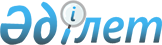 Аудандық мәслихаттың (IV сайланған XXVII сессиясы) 2010 жылғы 23 желтоқсандағы "2011 - 2013 жылдарға арналған аудан бюджеті туралы" N 1/27 шешіміне өзгерістер мен толықтырулар енгізу туралыПавлодар облысы Качир аудандық мәслихатының 2011 жылғы 08 шілдедегі N 2/32 шешімі. Павлодар облысының Әділет департаментінде 2011 жылғы 19 шілдеде N 12-8-112 тіркелді       

Қазақстан Республикасының 2001 жылғы 23 қаңтардағы "Қазақстан Республикасындағы жергілікті мемлекеттік басқару және өзін-өзі басқару туралы" Заңының 6-бабы 1-тармағы 1)-тармақшасына, Қазақстан Республикасының 2008 жылғы 4 желтоқсандағы Бюджеттік кодексінің 106-бабы 2-тармағына, Павлодар облыстық мәслихатының (IV сайланған XXХV сессиясы) 2011 жылғы 24 маусымдағы "Облыстық мәслихаттың (IV сайланған XXIX сессиясы) 2010 жылғы 13 желтоқсандағы "2011 - 2013 жылдарға арналған облыстық бюджет туралы" N 324/29 шешіміне өзгерістер мен толықтырулар енгізу туралы" N 362/35 шешіміне сәйкес аудандық мәслихат ШЕШІМ ЕТТІ:



      1. Аудандық мәслихаттың (IV сайланған XXVII сессиясы) 2010 жылғы 23 желтоқсандағы "2011 - 2013 жылдарға арналған аудан бюджеті туралы" N 1/27 шешіміне (нормативтік құқықтық актілердің мемлекеттік тіркеу Тізілімінде N 12-8-98 болып тіркелген, 2011 жылғы 8 қаңтардағы N 2 "Заря" газетінде жарияланған) мынадай өзгерістер мен толықтырулар енгізілсін:



      шешімнің 1-тармағының:

      1)-тармақшасындағы:

      "2088947" деген сандар "2084881" деген сандармен ауыстырылсын;

      "1842776" деген сандар "1838710" деген сандармен ауыстырылсын;

      2)- тармақшасындағы:

      "2099088" деген сандар "2571022" деген сандармен ауыстырылсын;

      5)-тармақшасындағы:

      "-51212" деген сандар "-527212" деген сандармен ауыстырылсын;

      "51212" деген сандар "527212" деген сандармен ауыстырылсын;



      шешімнің 3-1 тармағындағы:

      "3806" деген сандар "2600" деген сандармен ауыстырылсын;



      шешімнің 3-3 тармағы:

      мынадай мазмұндағы абзацпен толықтырылсын:

      "476000" мың теңге – 2020 - Жұмыспен қамту бағдарламасы бойынша тұрғын – үй құру және (немесе) сатып алуға кредиттеу;



      3-5 шешімнің тармағындағы:

      "12448" деген сандар "9588" деген сандармен ауыстырылсын;



      көрсетілген шешімнің 1-қосымшасы осы шешімнің 1-қосымшасына сәйкес жаңа редакцияда жазылсын.



      2. Осы шешімнің орындалуын бақылау аудандық мәслихаттың тұрақты жоспарлы-бюджеттік комиссиясына жүктелсін.



      3. Осы шешім 2011 жылғы 1 қаңтардан бастап қолданысқа енгізілсін.      Сессия төрағасы                            А. Вильгельм      Качир аудандық

      мәслихатының хатшысы                       С. Баяндинов

Качир аудандық мәслихатының     

(IV сайланған XXXII кезекті сессиясы) 

2011 жылғы 8 шілдедегі N 2/32 шешіміне

1 қосымша               2011 жылға арналған АУДАН БЮДЖЕТІ
					© 2012. Қазақстан Республикасы Әділет министрлігінің «Қазақстан Республикасының Заңнама және құқықтық ақпарат институты» ШЖҚ РМК
				СанатыСанатыСанатыСанатыСомасы мың теңгеСыныбыСыныбыСыныбыСомасы мың теңгеІшкі сыныбыІшкі сыныбыСомасы мың теңгеАтауыСомасы мың теңге123451. КІРІСТЕР2 084 8811САЛЫҚТЫҚ ТҮСІМДЕР241 24101Табыс салығы98 0702Жеке табыс салығы98 07003Әлеуметтік салық85 3431Әлеуметтік салық85 34304Меншікке салынатын салықтар53 7901Мүлікке салынатын салықтар21 4913Жер салығы3 2734Көлік құралдарына салынатын салық15 6315Бірыңғай жер салығы13 39505Тауарларға, жұмыстарға және қызметтерге салынатын ішкі салықтар2 7182Акциздер5663Табиғи және басқа да ресурсыдарды пайдаланғаны үшін түсетін түсімдер8304Кәсіпкерлік және кәсіби қызметті жүргізгені үшін алынатын алымдар1 32208Заңдық мәнді іс-әрекеттерді жасағаны және (немесе) оған уәкілекттігі бар мемлекеттік органдар немесе лауазымды адамдар құжаттар бергені үшін алатын міндетті төлемдер1 3201Мемлекеттік баж13202САЛЫҚТЫҚ ЕМЕС ТҮСІМДЕР3 26001Мемлекет меншіктен түсетін кірістер8605Мемлекет меншігіндегі мүлікті жалға беруден түсетін кірістер86006Басқа да салықтық емес түсімдер2 4001Басқа да салықтық емес түсімдер2 4003НЕГІЗГІ КАПИТАЛДЫ САТУДАН ТҮСЕТІН ТҮСІМДЕР1 67001Мемлекеттік мекемелерге бекітілген мемлекеттік мүлікті сату1 6701Мемлекеттік мекемелерге бекітілген мемлекеттік мүлікті сату1 6704ТРАНСФЕРТТЕРДІҢ ТҮСІМДЕРІ1 838 71002Мемлекеттік басқарудың жоғары тұрған органдарынан түсетін трансферттер1 838 7102Облыстық бюджеттен түсетін трансферттер1 838 710Функционалдық топФункционалдық топФункционалдық топФункционалдық топФункционалдық топСомасы (мың теңге)Кіші функцияКіші функцияКіші функцияКіші функцияСомасы (мың теңге)Бюджеттік бағдарламалардың әкiмшiсiБюджеттік бағдарламалардың әкiмшiсiБюджеттік бағдарламалардың әкiмшiсiСомасы (мың теңге)БағдарламаБағдарламаСомасы (мың теңге)АтауыСомасы (мың теңге)123456II. ШЫҒЫНДАР257102201Жалпы сипаттағы мемлекеттiк қызметтер2100791Мемлекеттiк басқарудың жалпы функцияларын орындайтын өкiлдi, атқарушы және басқа органдар187158112Аудан (облыстық маңызы бар қала) мәслихатының аппараты14266001Аудан (облыстық маңызы бар қала) мәслихатының қызметін қамтамасыз ету жөніндегі қызметтер14116003Мемлекеттік органдардың күрделі шығыстары15011122Аудан (облыстық маңызы бар қала) әкімінің аппараты55302001Аудан (облыстық маңызы бар қала) әкімінің қызметін қамтамасыз ету жөніндегі қызметтер47892003Мемлекеттік органдардың күрделі шығыстары7410123Қаладағы аудан, аудандық маңызы бар қала, кент, ауыл (село), ауылдық (селолық) округ әкімінің аппараты117590001Қаладағы аудан, аудандық маңызы бар қаланың, кент, ауыл (село), ауылдық (селолық) округ әкімінің қызметін қамтамасыз ету жөніндегі қызметтер117500022Мемлекеттік органдардың күрделі шығыстары902Қаржылық қызмет1246812452Ауданның (облыстық маңызы бар қаланың) қаржы бөлімі12468001Аудандық бюджетті орындау және коммуналдық меншікті (облыстық маңызы бар қала) саласындағы мемлекеттік саясатты іске асыру жөніндегі қызметтер12092003Салық салу мақсатында мүлікті бағалауды жүргізу176018Мемлекеттік органдардың күрделі шығыстары20015Жоспарлау және статистикалық қызмет10453453Ауданның (облыстық маңызы бар қаланың) экономика және бюджеттік жоспарлау бөлімі10453001Экономикалық саясатты, мемлекеттік жоспарлау жүйесін қалыптастыру және дамыту және аудандық (облыстық маңызы бар қаланы) басқару саласындағы мемлекеттік саясатты іске асыру жөніндегі қызметтер10153004Мемлекеттік органдардың күрделі шығыстары30002Қорғаныс754321Әскери мұқтаждар454321122Аудан (облыстық маңызы бар қала) әкімінің аппараты4543005Жалпыға бірдей әскери міндетті атқару шеңберіндегі іс-шаралар45432Төтенше жағдайлар жөнiндегi жұмыстарды ұйымдастыру3000122Аудан (облыстық маңызы бар қала) әкімінің аппараты300012007Аудандық (қалалық) ауқымдағы дала өрттерінің, сондай-ақ мемлекеттік өртке қарсы қызмет органдары құрылмаған елдi мекендерде өрттердің алдын алу және оларды сөндіру жөніндегі іс-шаралар300004Бiлiм беру139584541Мектепке дейiнгi тәрбие және оқыту112052123Қаладағы аудан, аудандық маңызы бар қала, кент, ауыл (село), ауылдық (селолық) округ әкімінің аппараты112052004Мектепке дейінгі тәрбие ұйымдарын қолдау111779025Мектеп мұғалімдеріне және мектепке дейінгі білім беру ұйымдарының тәрбиешілеріне біліктілік санаттары үшін үстемақы мөлшерін арттыру27342Бастауыш, негізгі орта және жалпы орта білім беру12535504123Қаладағы аудан, аудандық маңызы бар қала, кент, ауыл (село), ауылдық (селолық) округ әкімінің аппараты7466005Ауылдық (селолық) жерлерде балаларды мектепке дейін тегін алып баруды және кері алып келуді ұйымдастыру746642464Ауданның (облыстық маңызы бар қаланың) білім бөлімі124608442464003Жалпы білім беру121850042464006Балаларға қосымша білім беру2758449Бiлiм беру саласындағы өзге де қызметтер3024349464Ауданның (облыстық маңызы бар қаланың) білім бөлімі30243001Жергілікті деңгейде білім беру саласындағы мемлекеттік саясатты іске асыру жөніндегі қызметтер8289005Ауданның (облыстық маңызы бар қаланың) мемлекеттік білім беру мекемелер үшін оқулықтар мен оқу-әдiстемелiк кешендерді сатып алу және жеткізу10235007Аудандық (қалалық) ауқымдағы мектеп олимпиадаларын және мектептен тыс іс-шараларды өткiзу500015Жетім баланы (жетім балаларды) және ата-аналарының қамқорынсыз қалған баланы (балаларды) күтіп-ұстауға асыраушыларына ай сайынғы ақшалай қаражат төлемдері8619020Үйде оқытылатын мүгедек балаларды жабдықпен, бағдарламалық қамтыммен қамтамасыз ету260006Әлеуметтiк көмек және әлеуметтiк қамсыздандыру10198662Әлеуметтiк көмек85897123Қаладағы аудан, аудандық маңызы бар қала, кент, ауыл (село), ауылдық (селолық) округ әкімінің аппараты1352962123003Мұқтаж азаматтарға үйінде әлеуметтік көмек көрсету13529451Ауданның (облыстық маңызы бар қаланың) жұмыспен қамту және әлеуметтік бағдарламалар бөлімі7236862451002Еңбекпен қамту бағдарламасы1265762451005Мемлекеттік атаулы әлеуметтік көмек4000006Тұрғын үй көмегі41007Жергілікті өкілетті органдардың шешімі бойынша мұқтаж азаматтардың жекелеген топтарына әлеуметтік көмек38102010Үйден тәрбиеленіп оқытылатын мүгедек балаларды материалдық қамтамасыз ету620014Мұқтаж азаматтарға үйде әлеуметтiк көмек көрсету130701618 жасқа дейінгі балаларға мемлекеттік жәрдемақылар5500017Мүгедектерді оңалту жеке бағдарламасына сәйкес, мұқтаж мүгедектерді міндетті гигиеналық құралдарымен қамтамасыз етуге, және ымдау тілі мамандарының, жеке көмекшілердің қызмет көрсету2698023Жұмыспен қамту орталықтары қызметін қамтамасыз ету74439Әлеуметтiк көмек және әлеуметтiк қамтамасыз ету салаларындағы өзге де қызметтер16089451Ауданның (облыстық маңызы бар қаланың) жұмыспен қамту және әлеуметтік бағдарламалар бөлімі16089001Жергілікті деңгейде халық үшін әлеуметтік бағдарламаларды жұмыспен қамтуды қамтамасыз етуді іске асыру саласындағы мемлекеттік саясатты іске асыру жөніндегі қызметтер15332011Жәрдемақыларды және басқа да әлеуметтік төлемдерді есептеу, төлеу мен жеткізу бойынша қызметтерге ақы төлеу75707Тұрғын үй-коммуналдық шаруашылық58452171Тұрғын үй шаруашылығы486000123Қаладағы аудан, аудандық маңызы бар қала, кент, ауыл (село), ауылдық (селолық) округ әкімінің аппараты1000007Аудандық маңызы бар қаланың, кенттің, ауылдың (селоның), ауылдық (селолық) округтің мемлекеттік тұрғын үй қорының сақталуын ұйымдастыру1000458Ауданның (облыстық маңызы бар қаланың) тұрғын үй-коммуналдық шаруашылығы, жолаушылар көлігі және автомобиль жолдары бөлімі7000004Азаматтардың жекелеген санаттарын тұрғын үймен қамтамасыз ету7000466Ауданның (облыстық маңызы бар қаланың) сәулет, қала құрылысы және құрылыс бөлімі478000003Мемлекеттік коммуналдық тұрғын үй қорының тұрғын үй құрылысы47800072Коммуналдық шаруашылық70076458Ауданның (облыстық маңызы бар қаланың) тұрғын үй-коммуналдық шаруашылығы, жолаушылар көлігі және автомобиль жолдары бөлімі900072458012Сумен жабдықтау және су бөлу жүйесінің қызмет етуі9000466Ауданның (облыстық маңызы бар қаланың) сәулет, қала құрылысы және құрылыс бөлімі61076006Сумен жабдықтау жүйесін дамыту6107673Елді мекендерді көркейту28445123Қаладағы аудан, аудандық маңызы бар қала, кент, ауыл (село), ауылдық (селолық) округ әкімінің аппараты1214573123008Елді мекендерде көшелерді жарықтандыру713973123009Елді мекендердің санитариясын қамтамасыз ету280010Жерлеу орындарын күтіп-ұстау және туысы жоқ адамдарды жерлеу42673123011Елді мекендерді абаттандыру мен көгалдандыру4300458Ауданның (облыстық маңызы бар қаланың) тұрғын үй-коммуналдық шаруашылығы, жолаушылар көлігі және автомобиль жолдары бөлімі16300016Елді мекендердің санитариясын қамтамасыз ету10000018Елді мекендерді абаттандыру мен көгалдандыру630008Мәдениет, спорт, туризм және ақпараттық кеңістiк13028381Мәдениет саласындағы қызмет66250123Қаладағы аудан, аудандық маңызы бар қала, кент, ауыл (село), ауылдық (селолық) округ әкімінің аппараты2881123006Жергілікті деңгейде мәдени-демалыс жұмыстарын қолдау28457Ауданның (облыстық маңызы бар қаланың) мәдениет, тілдерді дамыту, дене шынықтыру және спорт бөлімі6622281455003Мәдени-демалыс жұмысын қолдау6622282Спорт5025457Ауданның (облыстық маңызы бар қаланың) мәдениет, тілдерді дамыту, дене шынықтыру және спорт бөлімі5025009Аудандық (облыстық маңызы бар қалалық) деңгейде спорттық жарыстар өткiзу3339010Әртүрлi спорт түрлерi бойынша аудан (облыстық маңызы бар қала) құрама командаларының мүшелерiн дайындау және олардың облыстық спорт жарыстарына қатысуы168683Ақпараттық кеңiстiк44549456Ауданның (облыстық маңызы бар қаланың) ішкі саясат бөлімі7279002Газеттер мен журналдар арқылы мемлекеттік ақпараттық саясат жүргізу жөніндегі қызметтер5667005Телерадио хабарларын тарату арқылы мемлекеттік ақпараттық саясатты жүргізу жөніндегі қызметтер1612457Ауданның (облыстық маңызы бар қаланың) мәдениет, тілдерді дамыту, дене шынықтыру және спорт бөлімі37270006Аудандық (қалалық) кiтапханалардың жұмыс iстеуi36632007Мемлекеттік тілді және Қазақстан халықтарының басқа да тілдерін дамыту6389Мәдениет, спорт, туризм және ақпараттық кеңiстiктi ұйымдастыру жөнiндегi өзге де қызметтер14459456Ауданның (облыстық маңызы бар қаланың) ішкі саясат бөлімі6040001Жергілікті деңгейде ақпарат, мемлекеттілікті нығайту және азаматтардың әлеуметтік сенімділігін қалыптастыру саласында мемлекеттік саясатты іске асыру жөніндегі қызметтер5040003Жастар саясаты саласындағы өңірлік бағдарламаларды iске асыру1000457Ауданның (облыстық маңызы бар қаланың) мәдениет, тілдерді дамыту, дене шынықтыру және спорт бөлімі8419001Жергілікті деңгей мәдениет, тілдерді дамыту, дене шынықтыру және спорт саласындағы мемлекеттік саясатты іске асыру жөніндегі қызметтер841910Ауыл, су, орман, балық шаруашылығы, ерекше қорғалатын табиғи аумақтар, қоршаған ортаны және жануарлар дүниесін қорғау, жер қатынастары54739101Ауыл шаруашылығы11736453Ауданның (облыстық маңызы бар қаланың) экономика және бюджеттік жоспарлау бөлімі4701099Республикалық бюджеттен берілетін нысаналы трансферттер есебінен ауылдық елді мекендер саласының мамандарын әлеуметтік қолдау шараларын іске асыру4701473Ауданның (облыстық маңызы бар қаланың) ветеринария бөлімі7035001Жергілікті деңгейде ветеринария саласындағы мемлекеттік саясатты іске асыру жөніндегі қызметтер70352Су шаруашылығы20361466Ауданның (облыстық маңызы бар қаланың) сәулет, қала құрылысы және құрылыс бөлімі20361012Сумен жабдықтау жүйесін дамыту203616Жер қатынастары752810463Ауданның (облыстық маңызы бар қаланың) жер қатынастары бөлімі7528001Аудан (облыстық маңызы бар қала) аумағында жер қатынастарын реттеу саласындағы мемлекеттік саясатты іске асыру жөніндегі қызметтер75289Ауыл, су, орман, балық шаруашылығы және қоршаған ортаны қорғау мен жер қатынастары саласындағы өзге де қызметтер15114473Ауданның (облыстық маңызы бар қаланың) ветеринария бөлімі15114011Эпизоотияға қарсы іс-шаралар жүргізу1511411Өнеркәсіп, сәулет, қала құрылысы және құрылыс қызметі7726112Сәулет, қала құрылысы және құрылыс қызметі7726466Ауданның (облыстық маңызы бар қаланың) сәулет, қала құрылысы және құрылыс бөлімі7726001Құрылыс, облыс қалаларының, аудандарының және елді мекендерінің сәулеттік бейнесін жақсарту саласындағы мемлекеттік саясатты іске асыру және ауданның (облыстық маңызы бар қаланың) аумағын оңтайла және тиімді қала құрылыстық игеруді қамтамасыз ету жөніндегі қызметтер7576015Мемлекеттік органдардың күрделі шығыстары15012Көлiк және коммуникация49588121Автомобиль көлiгi46293123Қаладағы аудан, аудандық маңызы бар қала, кент, ауыл (село), ауылдық (селолық) округ әкімінің аппараты13893013Аудандық маңызы бар қалаларда, кенттерде, ауылдарда (селоларда), ауылдық (селолық) округтерде автомобиль жолдарының жұмыс істеуін қамтамасыз ету13893458Ауданның (облыстық маңызы бар қаланың) тұрғын үй-коммуналдық шаруашылығы, жолаушылар көлігі және автомобиль жолдары бөлімі32400121458023Автомобиль жолдарының жұмыс істеуін қамтамасыз ету324009Көлiк және коммуникациялар саласындағы өзге де қызметтер3295458Ауданның (облыстық маңызы бар қаланың) тұрғын үй-коммуналдық шаруашылығы, жолаушылар көлігі және автомобиль жолдары бөлімі3295024Кентiшiлiк (қалаiшiлiк) және ауданiшiлiк қоғамдық жолаушылар тасымалдарын ұйымдастыру329513Басқалар26905133Кәсiпкерлiк қызметтi қолдау және бәсекелестікті қорғау307454Ауданның (облыстық маңызы бар қаланың) кәсіпкерлік және ауыл шаруашылығы бөлімі307006Кәсіпкерлік қызметті қолдау307139Басқалар26598451Ауданның (облыстық маңызы бар қаланың) жұмыспен қамту және әлеуметтік бағдарламалар бөлімі1872022"Бизнестің жол картасы - 2020" бағдарламасы шеңберінде жеке кәсіпкерлікті қолдау1872139452Ауданның (облыстық маңызы бар қаланың) қаржы бөлімі4923012Ауданның (облыстық маңызы бар қаланың) жергілікті атқарушы органының резерві4923454Ауданның (облыстық маңызы бар қаланың) кәсіпкерлік және ауыл шаруашылығы бөлімі14306001Жергілікті деңгейде кәсіпкерлік, өнеркәсіп және ауыл шаруашылығы саласындағы мемлекеттік саясатты іске асыру жөніндегі қызметтер14046007Мемлекеттік органдардың күрделі шығыстары260458Ауданның (облыстық маңызы бар қаланың) тұрғын үй-коммуналдық шаруашылығы, жолаушылар көлігі және автомобиль жолдары бөлімі5497001Жергілікті деңгейде тұрғын үй-коммуналдық шаруашылығы, жолаушылар көлігі және автомобиль жолдары саласындағы мемлекеттік саясатты іске асыру жөніндегі қызметтер549715Трансферттер180711Трансферттер1807452Ауданның (облыстық маңызы бар қаланың) қаржы бөлімі1807006Нысаналы пайдаланылмаған (толық пайдаланылмаған) трансферттерді қайтару1807III. Таза бюджеттік кредиттеу16071Бюджеттік кредиттер1761510Ауыл, су, орман, балық шаруашылығы, ерекше қорғалатын табиғи аумақтар, қоршаған ортаны және жануарлар дүниесін қорғау, жер қатынастары176151Ауыл шаруашылығы17615453Ауданның (облыстық маңызы бар қаланың) экономика және бюджеттік жоспарлау бөлімі17615006Ауылдық елді мекендердің әлеуметтік саласының мамандарын әлеуметтік қолдау шараларын іске асыру үшін бюджеттік кредиттер176155Бюджеттік кредиттерді өтеу154401Бюджеттік кредиттерді өтеу15441Мемлекеттік бюджеттен берілген бюджеттік кредиттерді өтеу1544IV. Қаржы активтерімен жасалатын операциялар бойынша сальдо25000Қаржылық активтерді сатып алуға2500013Басқалар250009Басқалар25000452Ауданның (облыстық маңызы бар қаланың) қаржы бөлімі25000014Заңды тұлғалардың жарғылық капиталын қалыптастыру немесе ұлғайту25000V. Бюджет тапшылығы (профициті)-527212VI. Бюджет тапшылығын қаржыландыру (профицитін пайдалану)527212